Комитет имущественных отношений Черноярского  района Астраханской области информирует о рассмотрении ходатайства государственного казенного учреждения «Управление по капитальному строительству Астраханской области» об установлении публичного сервитута08 декабря 2022 В соответствии с ст. 39.42 Земельного кодекса Российской Федерации комитет имущественных отношений Черноярского  района Астраханской области  информирует о рассмотрении ходатайства ГКУ «УКС АО» об установлении публичного сервитута в отношении  земельных участков для размещения линейного объекта  «Водоснабжение с. Черный Яр Черноярского района Астраханской области» с кадастровыми номерами: Реквизиты решений об утверждении документа территориального планирования:  Решение Совета муниципального образования «Черноярский район» Астраханской области от 27.04.2010 года № 31 «Об утверждении схемы территориального планирования  муниципального образования «Черноярский район», Решение Совета муниципального образования «Черноярский сельсовет» Астраханской области № 200 от 07.06.2008 года «Об утверждении Генерального плана муниципального образования «Черноярский сельсовет» с последующими изменениями и дополнениями.     Сведения об официальных сайтах в информационно-телекоммуникационной сети "Интернет", на которых размещены утвержденные документы территориального планирования:https://fgistp.economy.gov.ru/. Заинтересованные лица в течение тридцати дней со дня опубликования настоящего сообщения могут ознакомиться с поступившим ходатайством об установлении публичного сервитута и прилагаемым к нему описанием местоположения границ публичного сервитута, подать заявления об учете прав на земельные участки, а также срок подачи указанных заявлений, время приема заинтересованных лиц для ознакомления с поступившим ходатайством об установлении публичного сервитута по адресу: Комитет имущественных отношений Черноярского района Астраханской области, 416230 Астраханская область, с.Черный Яр, ул. Кирова, 9, каб. № 6, в рабочие дни с 08-00 до 16-00 (обеденный перерыв с 13-00 до 14-00) (официальный сайт администрации  муниципального образования «Черноярский район» Астраханской области   admcherjar.ru Графическое описание местоположения границ публичного сервитута: Согласно прилагаемой схеме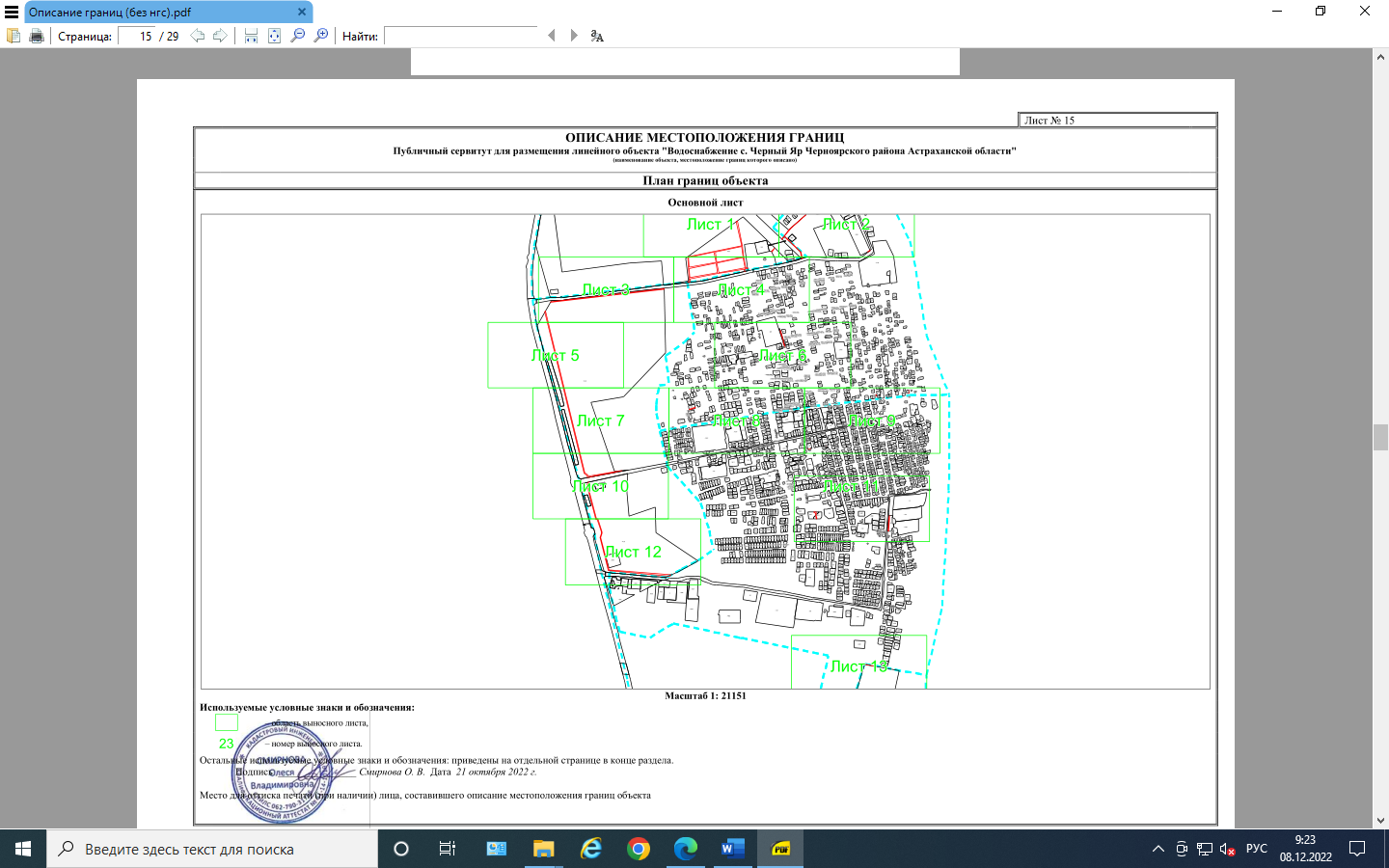 30:11:130202:3150, расположен: Астраханская область, р-н Черноярский, с. Черный Яр, ул. Лесная30:11:130403:9, расположен: Астраханская область, р-н Черноярский, 1 км на северо-запад в районе машинного канала КАРОС30:11:130202:2661, расположен: Астраханская область, р-н Черноярский, с Черный Яр, ул Советская, 2А30:11:130202:2667, расположен: Астраханская область, р-н Черноярский, с Черный Яр, ул им Маршала Жукова, 330:11:130201:4453, расположен: Астраханская область, р-н Черноярский, с Черный Яр, ул им Маршала Жукова30:11:130201:191, расположен: обл. Астраханская, р-н Черноярский, с. Черный Яр, ул. 1-го Мая, 43"б"30:11:130313:84, расположен: Астраханская область, р-н Черноярский, в 2,5 км на юг от села Черный Яр30:11:130201:4534, расположен: Астраханская область, Черноярский район, с.Черный Яр, мкр. 70 лет ВЛКСМ30:11:130201:4533, расположен: Астраханская область, р-н Черноярский, с. Черный Яр, мкр 70 лет ВЛКСМ30:11:130201:4508, расположен: Астраханская область, р-н Черноярский, с Черный Яр, ул Молодежная30:11:130202:3363, расположен: Астраханская область, Черноярский район, с.Черный Яр, ул.им.Маршала Жукова, 4930:11:130202:3213, расположен: Астраханская область, р-н Черноярский, с. Черный Яр, в районе участка № 27 по ул. Комиссара Савельева30:11:130202:278, расположен: обл. Астраханская, р-н Черноярский, с. Черный Яр, ул. Комиссара Савельева, 2730:11:130201:3749, расположен: Астраханская обл, р-н Черноярский, с Черный Яр, ул Победы, 19